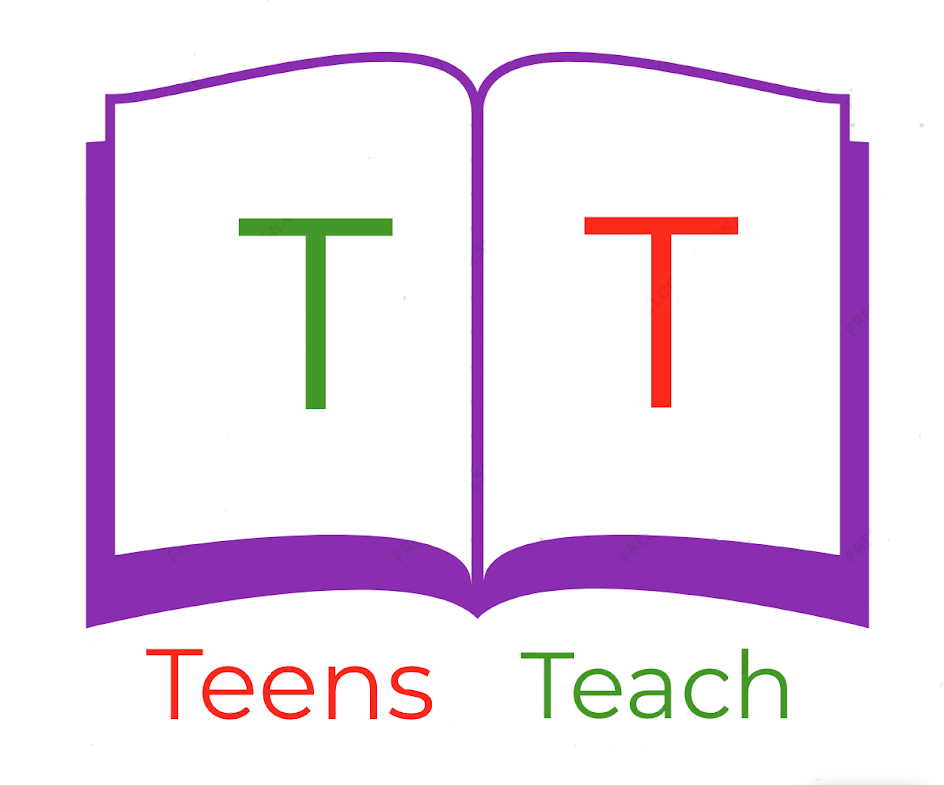 Jugendliche unterrichten Deutsch und mehrWrite a story about a man or woman who is going to the doctor:Use these topics as guiding questions:Why is he/she going to the doctor?What happens?______________________________________________________________________________________________________________________________________________________________________________________________________________________________________________________________________________________________________________________________________________________________________________________________________________________________________________________________________________________________________________________________________________________________________________________________________________________________________________________________________________________________________________________________